
NATIONAL OPEN UNIVERSITY OF NIGERIA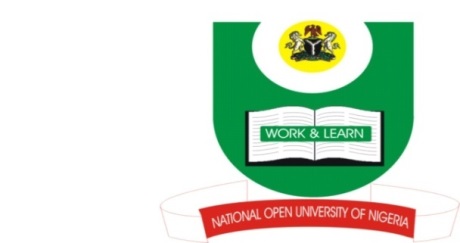 UNIVERSITY VILLAGE, NNAMDI AZIKIWE EXPRESSWAY, PLOT 91, CADASTRAL ZONE, JABI, ABUJAFACULTY OF AGRICULTURAL SCIENCESDEPARTMENT OF AGRICULTURAL ECONOMICS AND EXTENSION FIRST SEMESTER EXAMINATION, 2019.Course:		AEM302: Extension Teaching, Learning Process and Methods.Credit Unit: 		3Level: 			300 LevelTime Allowed: 	3 hours.INSTRUCTIONS: 	Answer question one (1) which is compulsory (30 marks) and any other four questions which carry equal marks of 10 (40 marks).1.	a.	What do you understand by the term principles in extension teaching? (1.5 marks)	b.	There are several principles of extension teaching. Identify and discuss five of them. (7.5 marks)	c.	Discuss five implications of teaching process for effective extension work in any developing country. (10 marks)	d.	List and discuss five factors affecting learning in extension (10 marks)	e.	Define extension teaching method (1 mark).2.	a.	As agricultural extension officer in Agricultural Development Project (ADP) in your state, explain five considerations that must be made while administering the award system to motivate the village people as well as extension workers  (10 marks).3.	Identify and expatiate five major principles of learning in extension (10 marks).4.	(a)	Enumerate five (5) considerable factors in motivating extension workers (2.5 Marks) (b)	Explain the concept of extension pedagogy (2 marks).(c)	Mention four (4) conditions necessary for effective utilization of instructional methods in extension and discuss three of them (5.5marks).5.	(a)	Discuss the concept of result demonstration in extension (2.5 marks)(b)	Explain mass media methods and list three (3) methods under mass media classification (4 marks).(c)	Expatiate on any one method above in b (3.5 marks).6.	(a)	Explain the term communication in agricultural extension (3 marks)(b)	Identify six essential elements in communication process in extension (3 marks).(c)	Discuss two (2) of the above elements in b (4 marks).7.	Write short notes on any five (5) of the followings:i.	Conviction as a step in extension teachingii.	Agricultural showiii.	Feed backiv.	Visual aids v.	Conducted Toursvi.	Radio as a mass media contact method in extension.  (2 marks each x 5 = 10 marks)